АДМИНИСТРАЦИЯ ВОРОБЬЕВСКОГО 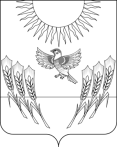 МУНИЦИПАЛЬНОГО РАЙОНА ВОРОНЕЖСКОЙ ОБЛАСТИП О С Т А Н О В Л Е Н И Еот   30 ноября  2015 г.  №  484	с. ВоробьевкаО применении зимних надбавок к нормам расхода автомобильного топлива	В соответствии с распоряжением Минтранс России от 14.03.2008 г. № АМ-23-р «О введении в действие методических рекомендаций «Нормы расхода топлив и смазочных материалов на автомобильном транспорте», администрация Воробьевского муниципального района п о с т а н о в л я е т:1. Установить для автотранспорта органов местного самоуправления, муниципальных учреждений и предприятий Воробьевского муниципального района в период с 01 декабря 2015 года по 31 марта 2016 года зимнюю надбавку к нормам расхода автомобильного топлива в размере 10%.2. Контроль за выполнением настоящего постановления возложить на исполняющего обязанности  заместителя главы администрации муниципального района – начальника отдела по строительству, архитектуре, транспорту и ЖКХ Гриднева Д.Н.Исполняющий обязанности главы администрации муниципального района		             	А.В. ПищугинИсполняющий обязанности  заместителя главы администрации муниципального района – начальника отдела по строительству, архитектуре, транспорту и ЖКХ                                                                    Д.Н. Гриднева 30.11.2015 гНачальник юридического отделаадминистрации муниципального района 				                    В.Г. Камышанов30.11.2015 г